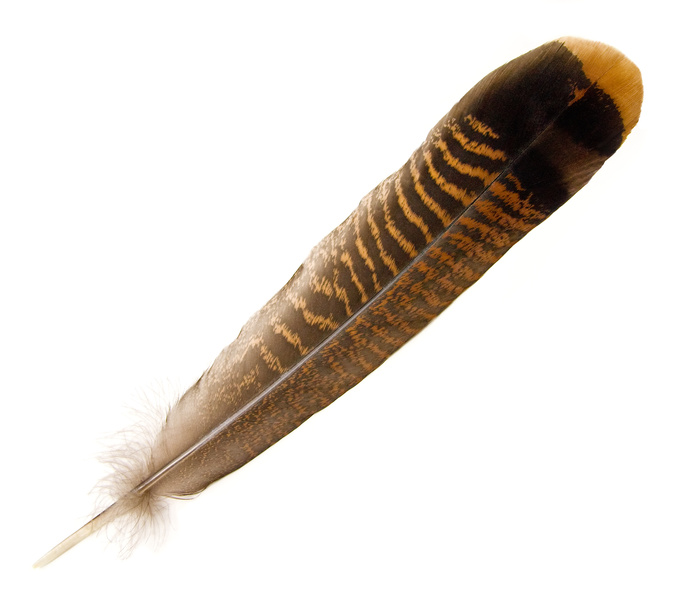 November2014SundayMondayTuesdayWednesdayThursdayFridaySaturday12345678Choir RehearsalRoom 327 ASC7:00PMRehearsalRoom 331 ASCCW: 5:00PMWS:6:30PMJazz Rehearsal Room 331 ASC 5:30PMDaniel MartinCenter Stage 7:30PM9101112131415Choir RehearsalRoom 327 ASC7:00PMRehearsalRoom 331 ASCCW: 5:00PMWS:6:30PMJazz RehearsalRoom 331 ASC5:30PM16171819202122Choir RehearsalRoom 327 ASC7:00PMRehearsalRoom 331 ASCCW: 5:00PMWS:6:30PMJazz RehearsalRoom 331 ASC5:30PM23242526272829Choir RehearsalRoom 327 ASC7:00PMNO REHEARSALforThanksgiving TravelThanksgiving DayNO REHEARSAL30